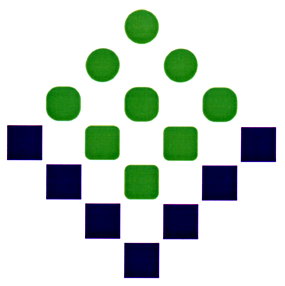 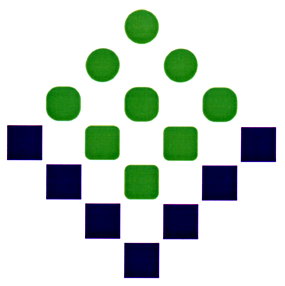 簡   析依據我國海關進出口貿易統計資料顯示，112年1-5月我國貨品出口總值為1,698.09億美元，較去(111)年同期衰退17%；進口總值為1,493.10億美元，衰退18%；貿易順差為204.99億美元，衰退8%。在紡織品貿易方面，112年1-5月我紡織品出口總值為28.10億美元，衰退30%；進口總值為14.32億美元，衰退9%；貿易順差為13.78億美元，較去年同期減少10.53億美元，衰退43%。以出口值分析，主要出口項目為布料(占72%)，其次為紗線(占12%)、纖維(占6%)及成衣及服飾品(占5%)，以及雜項紡織品(占5%)；五大出口項目均呈衰退，佔大宗之布料衰退30%，纖維衰退17%、紗線衰退34%、成衣服飾品衰退30%及雜項紡織品衰退31%。以進口值分析，主要進口項目以成衣及服飾品為大宗(占57%)，成長9%，其次為布料(占14%)衰退23%、雜項紡織品(占11%)衰退7%、紗線(占9%)衰退51%，以及纖維(占9%)衰退4%。以出口地區分析，我紡織品第一大出口市場為越南，其次為中國大陸、美國、印尼及柬埔寨，合計佔出口比重達58%。在出口項目方面，五大出口地區均以布料為大宗，以輸越南出口值最大，柬埔寨比重最高。進口地區方面，中國大陸為我排名第一的進口來源，其次為越南、歐盟、美國及日本，合計佔進口總值達77%；其中自中國大陸、越南、歐盟均以進口成衣及服飾品為主，自美國進口以纖維為主，自日本進口則以布料為主。全球受通膨、緊縮貨幣政策及俄烏戰爭膠著等影響，商品貿易將呈低緩，加上美中科技爭端增添不確定性，國際經濟前景偏向保守，全球消費需求持續疲弱。紡織產業鏈面臨中國大陸解封搶單、對臺貿易壁壘調查，以及國際品牌商庫存調整，面對通膨升息效應抑制終端消費市場，廠商進貨及備料意願低，導致生產指數及出口年減幅持續擴大並呈雙位數萎縮，我國第三季出口仍將面臨相當壓力，有待密切關注後續發展。一、出口概況112年1-5月我國紡織品出口值為28.10億美元，佔全國出口總值(1,698.09億美元)之1.7%，較去(111)年同期衰退30%；出口量為49.84萬公噸，衰退23%；出口單價衰退9%。(一)主要出口項目分析紡織品出口仍以布料為大宗，出口值達20.12億美元，佔出口總值之72%，較去年同期衰退30%；出口量為21.48萬公噸，衰退27%；出口單價則衰退3%。(二)布料出口項目分析特種布出口達6.81億美元(佔34%)，較去年同期衰退25%；出口單價成長1%。1.以胚布及成品布分析2.以梭織布主要項目分析3.以特種布主要項目分析二、主要出口市場112年1-5月我國紡織品第一大出口市場為越南，出口值達7.37億美元，佔紡織品出口值之26%，較去年同期衰退31%。(一)前五大出口市場主要出口項目分析我紡織品前5大出口市場，均以布料產品為主；布料出口值最大者為越南之6.18億美元，布料出口比重最高者為柬埔寨，達94%。三、進口概況112年1-5月我國紡織品進口值為14.32億美元，佔全國進口總值(1,493.10億美元)之1%，較去年同期衰退9%；進口量為20.29萬公噸，衰退10%；進口單價則成長1%。(一)紡織品進口項目分析紡織品進口以成衣及服飾品為大宗，進口值為8.18億美元，佔進口總值57%。四、主要進口來源	112年1-5月我國紡織品首要進口來源為中國大陸，進口值為5.90億美元，佔紡織品進口值之41%，較去年同期衰退9%。(一)前五大進口來源之主要進口項目分析我紡織品前5大進口來源，自中國大陸、越南、歐盟均以進口成衣及服飾品為主；美國及日本則分別以纖維、布料為主佔58%及31%。五、外銷訂單依據經濟部統計處外銷訂單統計資料，112年5月紡織品接單金額為8.46億美元，較去年同期衰退25%。累計1-5月接單金額為41.08億美元，較去年同期衰退25%。六、貿易順差111年全年度紡織品出口值為88.40億美元，進口值為39.45億美元，貿易順差為48.95億美元，較110年同期減少2.69億美元，衰退5%。紡織品貿易順差僅次於「機械及電機設備」、「塑膠、橡膠及其製品」及「基本金屬及其製品」，為我國第4大創匯產業。112年1-5月紡織品出口值為28.10億美元，進口值為14.32億美元，貿易順差為13.78億美元，較去年同期減少10.53億美元，衰退43%。目        錄簡析----------------------------------------------1出口概況--------------------------------------2主要出口市場----------------------------------8進口概況--------------------------------------10主要進口來源----------------------------------11外銷訂單--------------------------------------12貿易順差--------------------------------------12七、111-112年1-5月我國主要出口項目進出口值及創匯狀況----14產業別紡織品機械及電機設備基本金屬及其製品精密儀器鐘錶樂器塑膠橡膠及其製品礦產品化學品出口值(億美元)28.101,125.05123.1461.0984.7363.1679.66佔總出口值比重1.7%66.3%7.3%3.6%5%3.7%4.7%同期比較-30%-13%-26%-17%-30%-20%-27%項　目出口值(億美元)比重(%)同期比較(%)出口量(萬公噸)同期比較(%)單價(美元/公斤)同期比較(%)1.纖維1.686-1713.06-131.29-52.紗線3.4812-3411.93-272.92-103.布料20.1272-3021.48-279.37-34.成衣及服飾品1.375-300.57-3324.1755.雜項紡織品1.455-312.80-115.18-23合　計28.10100-3049.84-235.64-9項　目出口值(億美元)佔布料比重(%)同期比較(%)出口量(萬公噸)同期比較(%)單價(美元/公斤)同期比較(%)1.梭織布6.6133-217.27-159.09-72.針織布6.7033-405.88-3911.40-13.特種布6.8134-258.33-268.171合　計20.12100-3021.48-279.37-3項　目出口值(億美元)佔布料比重(%)同期比較(%)出口量(萬公噸)同期比較(%)單價(美元/公斤)同期比較(%)1.梭織胚布0.322-330.81-234.01-132.梭織成品布6.2931-206.46-149.73-73.針織胚布0.311-300.58-245.33-74.針織成品布6.3932-405.30-4112.061項　目出口值(億美元)佔布料比重(%)同期比較(%)出口量(萬公噸)同期比較(%)1.梭織長纖布5.7629-206.29-132.梭織短纖布0.854-290.98-26項　目出口值(億美元)佔布料比重(%)同期比較(%)出口量(萬公噸)同期比較(%)單價(美元/公斤)同期比較(%)1.浸漬塗敷加工布3.0715-202.69-2711.4292.毛巾布0.412-340.38-3810.7763.不織布1.287-223.24-183.94-44.其他織物2.0510-322.02-3210.150.3合　計6.8134-258.33-268.171排名主要出口地區出口值(億美元)佔總出口值比重(%)同期比較(%)1越南7.3726-312中國大陸3.7013-343美國2.409-314印尼1.736-295柬埔寨1.254-38前五大合計前五大合計16.4558-32出口地區主要出口項目出口值(億美元)佔出口至該地區紡織品比重(%)同期比較(%)1.越南布料6.1884-291.越南紗線0.639-432.中國大陸布料2.4466-342.中國大陸紗線0.8824-383.美國布料1.1849-313.美國成衣服飾品0.4218-424.印尼布料1.5288-294.印尼紗線0.095-105.柬埔寨布料1.1894-385.柬埔寨雜項紡織品0.032-23項　　目進口值(億美元)比重(%)同期比較(%)進口量(萬公噸)同期比較(%)單價(美元/公斤)同期比較(%)1.纖維1.359-45.9642.27-82.紗線1.239-513.18-373.87-223.布料1.9414-233.35-165.78-84.成衣及服飾品8.185794.661017.54-15.雜項紡織品1.6211-73.14-105.183合　計14.32100-920.29-107.061排名主要進口地區進口值(億美元)佔進口總值比重(%)同期比較(%)1中國大陸5.9041-92越南1.8513-223歐盟1.7612124美國0.806-75日本0.725-7合　計合　計11.0377-9進口地區主要進口項目進口值(億美元)佔自該地區進口紡織品比重(%)同期比較(%)1.中國大陸成衣及服飾品3.566051.中國大陸雜項紡織品0.9516-132.越南成衣及服飾品1.136152.越南紗線0.3921-543.歐盟成衣及服飾品1.4281193.歐盟布料0.16954.美國纖維0.4658574.美國布料0.2531-455.日本布料0.2231-35.日本成衣及服飾品0.2028-2地區紡織品1-5月外銷訂單地區別統計紡織品1-5月外銷訂單地區別統計紡織品1-5月外銷訂單地區別統計紡織品1-5月外銷訂單地區別統計紡織品1-5月外銷訂單地區別統計紡織品1-5月外銷訂單地區別統計紡織品1-5月外銷訂單地區別統計地區總計美國東協中港歐洲日本其他地區外銷訂單(億美元)41.0815.347.684.565.121.706.69佔紡織品外銷訂單比重100%37%19%11%13%4%16%年增率(%)-25-25-27-32-12-18-24七、111-112年1-5月我國主要出口項目進出口值及創匯狀況七、111-112年1-5月我國主要出口項目進出口值及創匯狀況七、111-112年1-5月我國主要出口項目進出口值及創匯狀況七、111-112年1-5月我國主要出口項目進出口值及創匯狀況七、111-112年1-5月我國主要出口項目進出口值及創匯狀況七、111-112年1-5月我國主要出口項目進出口值及創匯狀況七、111-112年1-5月我國主要出口項目進出口值及創匯狀況七、111-112年1-5月我國主要出口項目進出口值及創匯狀況七、111-112年1-5月我國主要出口項目進出口值及創匯狀況七、111-112年1-5月我國主要出口項目進出口值及創匯狀況七、111-112年1-5月我國主要出口項目進出口值及創匯狀況七、111-112年1-5月我國主要出口項目進出口值及創匯狀況七、111-112年1-5月我國主要出口項目進出口值及創匯狀況七、111-112年1-5月我國主要出口項目進出口值及創匯狀況七、111-112年1-5月我國主要出口項目進出口值及創匯狀況七、111-112年1-5月我國主要出口項目進出口值及創匯狀況七、111-112年1-5月我國主要出口項目進出口值及創匯狀況七、111-112年1-5月我國主要出口項目進出口值及創匯狀況七、111-112年1-5月我國主要出口項目進出口值及創匯狀況年度項目出進口值全國成長率紡織品成長率機　械及電機設　備機　械及電機設　備成長率基　本金屬及其製品成長率精　密儀器鐘錶樂器成長率塑　膠橡膠及其製品成長率礦產品成長率化學品成長率111 出口值 2,044.32 20.1%40.029.4%9.4%1,286.78 23.7%166.50 24.6%73.74 -11.9%121.81 0.9%78.50 88.7%109.57 18.7%1-5月 進口值 1,820.61 26.4%15.71 2.4%2.4%816.75 21.4%137.27 31.3%73.65 7.5%48.32 7.1%335.00 71.7%167.19 27.2% 順逆差 223.71 -14.8%24.31 14.4%14.4%470.03 27.9%29.23 0.3%0.09 -99.40%73.49 -2.74%-256.50 -67.1%-57.62 -47.3%111 出口值 2,466.82 19.2%47.38 7.4%7.4%1,553.38 22.4%201.66 24.8%87.91 -11.8%146.15 0.4%99.94 91.8%129.86 17.3%1-6月 進口值 2,189.74 24.8%18.79 2.5%2.5%982.39 20.4%166.84 27.6%89.66 8.5%58.43 7.2%399.86 67.0%202.26 26.3% 順逆差 277.08 -11.6%28.59 10.8%10.8%570.99 25.9%34.82 12.9%-1.75 -110.26%87.72 -3.74%-299.92 -60.1%-72.40 -46.2%111 出口值 2,899.73 18.4%55.47 8.1%8.1%1,825.38 21.3%235.15 21.3%102.70 -11.9%169.12 -0.7%124.85 97.6%152.32 17.5%1-7月 進口值 2,572.51 23.9%22.20 5.0%5.0%1,148.81 19.0%192.43 22.3%106.39 9.7%68.19 7.1%482.82 66.6%232.26 24.1% 順逆差 327.22 -12.2%33.2710.2%10.2%676.57 25.5%42.72 16.8%-3.69 -118.80%100.93 -5.42%-357.97 -57.9%-79.94 -38.7%111 出口值 3,303.15 16.2%63.35 7.4%7.4%2,086.53 19.3%264.33 16.8%116.60 -13.1%189.35 -3.5%147.58 96.9%170.00 12.6%1-8月 進口值 2,946.25 20.9%25.99 5.6%5.6%1,315.64 15.9%213.41 12.9%120.90 6.6%76.87 4.3%565.85 64.2%259.72 19.1% 順逆差 356.90 -12.3%37.36 8.7%8.7%770.89 25.4%50.92 36.4%-4.30 -120.72%112.48 -8.21%-418.27 -55.2%-89.72 -33.6%111 出口值 3,677.63 13.5%70.11 6.1%6.1%2,341.64 16.8%289.22 11.1%129.14 -14.3%206.82 -5.8%161.40 88.0%185.94 9.6%1-9月 進口值 3,270.62 18.0%29.37 5.3%5.3%1,462.75 12.7%228.83 6.9%134.48 4.9%84.08 1.3%643.59 62.5%281.65 14.5% 順逆差 407.01 -13.3%40.74 6.7%6.7%878.89 24.4%60.39 30.9%-5.34 -123.63%122.74 -10.14%-482.19 -55.5%-95.71 -25.5%111 出口值 4,076.64 12.0%76.33 2.9%2.9%2,612.77 16.3%317.03 6.1%142.01 -15.7%225.65 -8.3%176.79 84.3%203.77 6.3%1-10月 進口值 3,639.97 17.0%32.81 5.2%5.2%1,635.28 12.0%246.74 2.7%150.33 5.0%91.95 0.0%720.73 60.0%309.99 12.4% 順逆差 436.67 -17.4%43.52 1.2%1.2%977.49 24.3%70.29 20.6%-8.32 -132.96%133.70 -13.20%-543.94 -53.5%-106.22 -26.1%111 出口值 4,437.83 9.4%82.63 0.6%0.6%2,851.85 14.0%344.50 2.2%155.17 -16.0%243.83 -10.8%189.02 72.9%219.39 2.9%1-11月 進口值 3,966.34 14.3%36.29 3.9%3.9%1,784.69 10.1%264.51 -1.1%164.68 4.8%99.46 -2.2%781.33 51.3%335.38 9.2% 順逆差 471.49 -19.6%46.34 -1.8%-1.8%1,067.16 21.1%79.99 15.0%-9.51 -134.38%144.37 -15.87%-592.31 -45.5%-115.99 -23.6%111 出口值 4,437.83 9.4%88.40 -2.0%-2.0%2,851.85 14.0%344.50 2.2%155.17 -16.0%243.83 -10.8%189.02 72.9%219.39 2.9%1-12月 進口值 3,966.34 14.3%39.45 2.3%2.3%1,784.69 10.1%264.51 -1.1%164.68 4.8%99.46 -2.2%781.33 51.3%335.38 9.2% 順逆差 471.49 -19.6%48.95 -5.2%-5.2%1,067.16 21.1%79.99 15.0%-9.51 -134.38%144.37 -15.87%-592.31 -45.5%-115.99 -23.6%112 出口值 315.08 -21.2%5.57 -27.4%-27.4%204.16 -18.7%24.17 -28.8%10.89 -28.6%15.11 -37.6%12.93 -8.0%15.27 -26.5%1月 進口值 291.65 -16.6%2.85 -20.2%-20.2%132.19 -17.8%16.03 -37.9%12.39 -16.6%6.61 -27.8%61.35 1.6%23.51 -18.4% 順逆差 23.43 -53.3%2.72 -33.7%-33.7%71.97 -20.3%8.14 0.1%-1.50 -465.85%8.50 -43.56%-48.42 -4.6%-8.24 -2.5%112 出口值 625.57 -19.2%11.01 -26.9%-26.9%402.50 -17.6%47.05 -26.6%22.39 -23.3%32.58 -31.3%26.40 1.7%32.93 -20.8%1-2月 進口值 578.64 -13.3%5.34 -12.9%-12.9%258.88 -15.6%34.15 -31.7%24.94 -11.7%13.34 -25.3%116.91 0.7%48.20 -15.3% 順逆差 46.93 -56.2%5.67 -36.5%-36.5%143.62 -21.0%12.90 -8.6%-2.55 -368.42%19.24 -34.87%-90.51 -0.4%-15.27 0.4%112 出口值 977.52 -19.2%17.14 -27.4%-27.4%637.67 -17.0%71.94 -26.8%35.09 -21.5%50.51 -30.8%38.49 2.6%48.58 -24.7%1-3月 進口值 888.39 -15.8%8.67 -10.3%-10.3%395.91 -18.4%56.28 -28.3%40.67 -7.1%21.27 -25.9%165.57 -11.6%73.59 -18.0% 順逆差 89.13 -42.3%8.47 -39.2%-39.2%241.76 -14.6%15.66 -20.9%-5.58 -720.00%29.24 -34.00%-127.08 15.1%-25.01 0.8%112 出口值 1,336.99 -17.7%22.77 -28.0%-28.0%882.86 -14.3%96.94 -26.4%47.87 -19.6%67.42 -30.3%50.47 -5.3%63.72 -27.3%1-4月 進口值 1,180.73 -16.9%11.34-9.0%-9.0%519.43 -19.7%76.17 -29.2%52.86 -10.7%28.51 -24.7%218.73 -13.5%97.64 -22.3% 順逆差 156.26 -22.9%11.43-40.4%-40.4%363.43 -5.2%20.77 -14.0%-4.99 -1448.65%38.91 -33.84%-168.26 15.7%-33.92 11.0%112 出口值 1,698.09 -16.9%28.10 -29.8%-29.8%1,125.05 -12.6%123.14 -26.0%61.09 -17.2%84.73 -30.4%63.16 -19.5%79.66 -27.3%1-5月 進口值 1,493.10 -18.0%14.32 -8.9%-8.9%647.24 -20.8%97.66 -28.9%66.31 -10.0%36.51 -24.4%276.71 -17.4%124.17 -25.7% 順逆差 204.99 -8.4%13.78 -43.3%-43.3%477.81 1.7%25.48 -12.8%-5.22 -5900.00%48.22 -34.39%-213.55 16.7%-44.51 22.8%※資料來源：紡拓會根據財政部統計處資料編製※資料來源：紡拓會根據財政部統計處資料編製※資料來源：紡拓會根據財政部統計處資料編製※資料來源：紡拓會根據財政部統計處資料編製※資料來源：紡拓會根據財政部統計處資料編製※資料來源：紡拓會根據財政部統計處資料編製※資料來源：紡拓會根據財政部統計處資料編製※資料來源：紡拓會根據財政部統計處資料編製※資料來源：紡拓會根據財政部統計處資料編製※資料來源：紡拓會根據財政部統計處資料編製※資料來源：紡拓會根據財政部統計處資料編製※資料來源：紡拓會根據財政部統計處資料編製※資料來源：紡拓會根據財政部統計處資料編製※資料來源：紡拓會根據財政部統計處資料編製※資料來源：紡拓會根據財政部統計處資料編製※資料來源：紡拓會根據財政部統計處資料編製※資料來源：紡拓會根據財政部統計處資料編製※資料來源：紡拓會根據財政部統計處資料編製※資料來源：紡拓會根據財政部統計處資料編製